Correction CM1 Mathématiques vendredi 5 juin 2020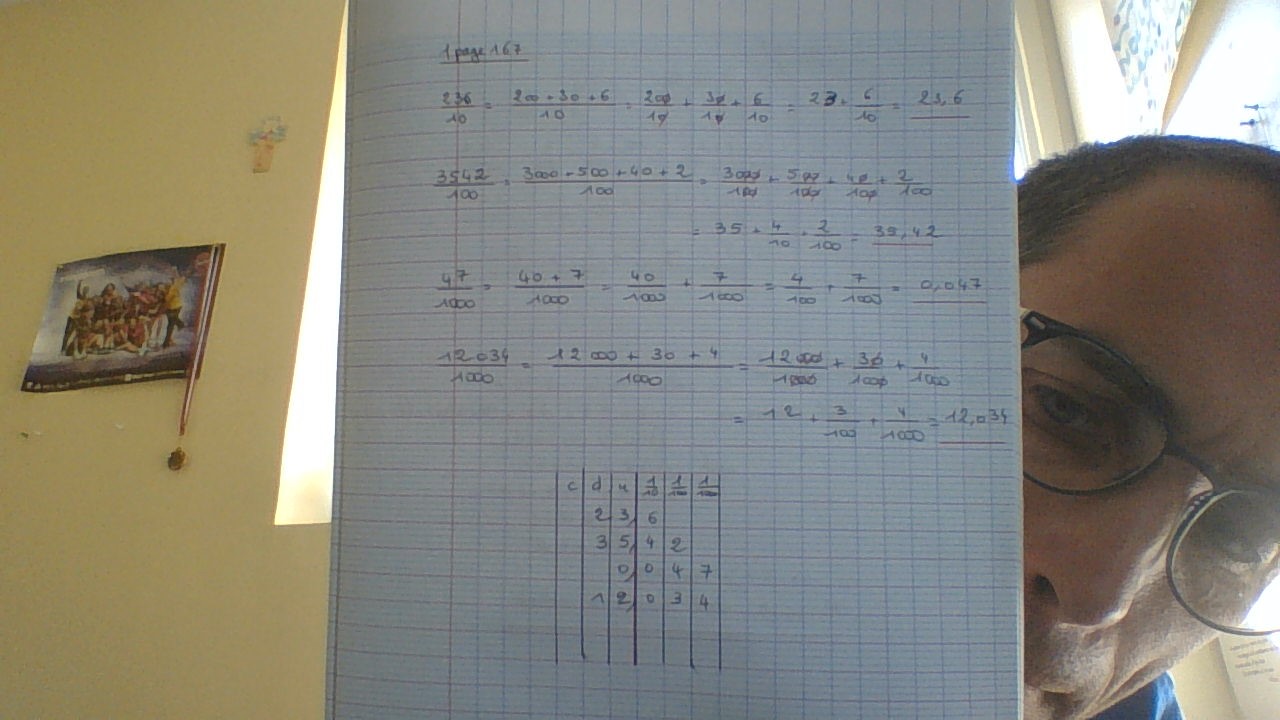 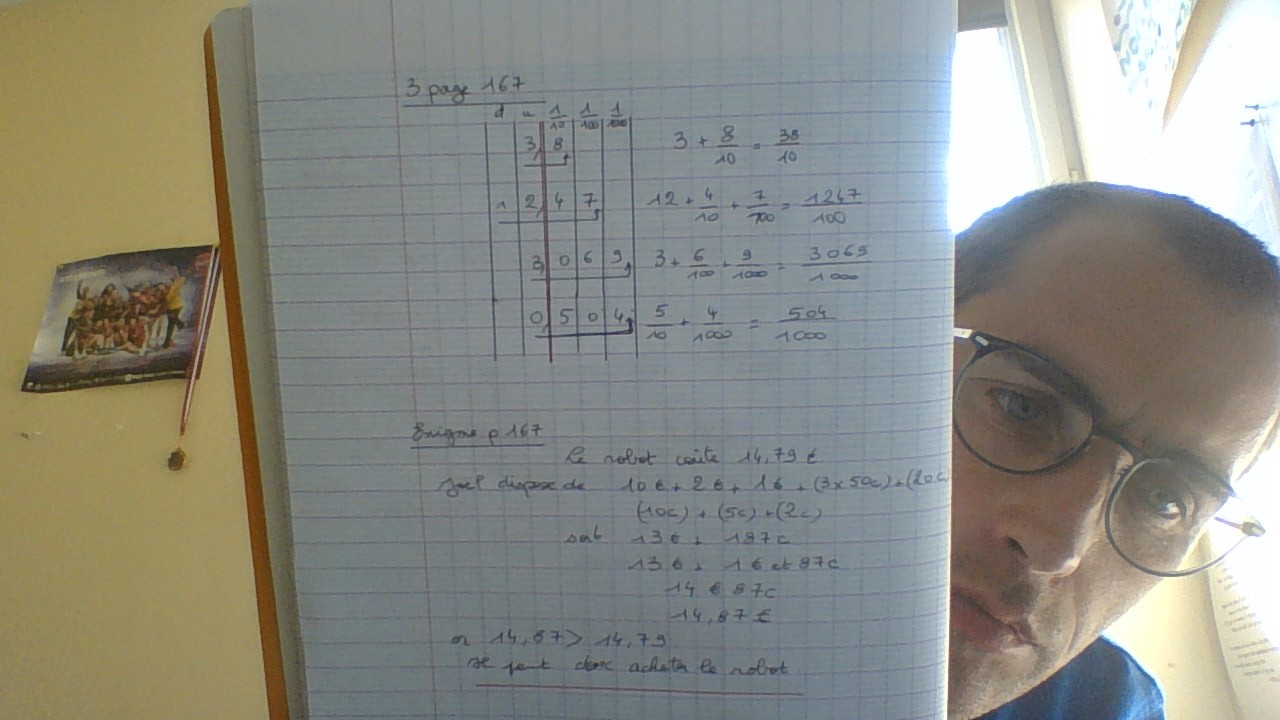 